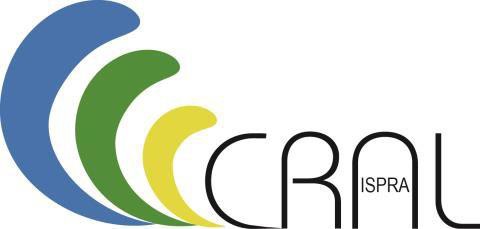 Spett.le Consiglio Direttivo CRAL-ISPRAVia Vitaliano Brancati, 48 00144 RMDOMANDA DI AMMISSIONE COME MEMBRO DELL’ASSOCIAZIONE:Circolo Ricreativo Aziendale Lavoratori dell’Istituto Superiore per la Protezione e la Ricerca Ambientale (CRAL-ISPRA) CON SEDE IN Roma VIA Vitaliano Brancati N° 48Il/La sottoscritt………………………………………………………….…………, nat…. a …………………………………………… il …………………………Residente in………………………………………………………………………………………………………………………………………………………………….. Via/Corso/Piazza……………………………………………………….. n°…………………….. CAP………………………………………………. Provincia………………………………………………………………………………………………………………..Tel…………………………………………….Cell……………………………………………………. E-mail……………………………………………………………Chiede a questo spett.le Consiglio Direttivo di essere ammesso quale socio dell’Associazione in qualità di Socio OrdinarioQuota di iscrizione di €15,00…valida per l’anno 2023Il sottoscritto si impegna a rispettare le disposizioni statutarie vigenti e le delibere degli organi sociali validamente costituiti. A tale scopo dichiara di conoscere e accettare lo Statuto sociale.Luogo………………………………………, Data……………………………………..Firma del Socio…………………………	Firma del Delegato del CRAL-ISPRA………………………………………Ricevuta l’informativa sull’utilizzazione dei miei dati personali ai sensi dell’art.13 del Decreto Legislativo n.196/2003 consento al loro trattamento nella misura necessaria  per il perseguimento degli scopi statutari. Consento anche che i dati riguardanti l’iscrizione siano comunicati agli enti con cui l’associazione collabora e da questi trattati nella misura necessaria all’adempimento di obblighi previsti dalla legge e dalle norme statutarie.Luogo………………………………………….., Data……………………………………Firma del Socio…………………………………………………………………….